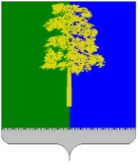 Муниципальное образование Кондинский районХанты-Мансийского автономного округа – ЮгрыАДМИНИСТРАЦИЯ КОНДИНСКОГО РАЙОНАПОСТАНОВЛЕНИЕНа основании статей 313, 316, 317, 323, 326 Трудового кодекса Российской Федерации, руководствуясь Законом Ханты-Мансийского автономного округа – Югры от 21 декабря 2022 года № 155-оз «О внесении изменения в статью 3 Закона Ханты-Мансийского автономного округа – Югры «О гарантиях и компенсациях для лиц, проживающих в Ханты-Мансийском автономном округе – Югре, работающих в государственных органах и государственных учреждениях Ханты-Мансийского автономного                          округа – Югры, территориальном фонде обязательного медицинского страхования Ханты-Мансийского автономного округа – Югры», в целях приведения муниципальных нормативных правовых актов Кондинского района в соответствие действующему законодательству Российской Федерации, администрация Кондинского района постановляет:1. Внести в постановление администрации Кондинского района                           от 14 декабря 2015 года № 1660 «Об утверждении Положения о гарантиях и компенсациях для лиц, проживающих в муниципальном образовании Кондинский район и работающих в организациях, финансируемых из бюджета Кондинского района» следующее изменение:Пункт 21 статьи 4 приложения к постановлению дополнить абзацем следующего содержания: «Лицам, работающим в организациях, финансируемых из бюджета Кондинского района по наиболее востребованным должностям, профессиям (специальностям), перечень которых утверждается администрацией Кондинского района, и вступившим в трудовые отношения до 01 января                  2023 года, сохраняются начисленные на этот период процентные надбавки,                а с 01 января 2023 года начисление указанных процентных надбавок производится в полном размере.».2. Обнародовать постановление в соответствии с решением Думы Кондинского района от 27 февраля 2017 года № 215 «Об утверждении Порядка опубликования (обнародования) муниципальных правовых актов и другой официальной информации органов местного самоуправления муниципального образования Кондинский район» и разместить на официальном сайте органов местного самоуправления Кондинского района Ханты-Мансийского автономного округа – Югры.3. Постановление вступает в силу после его обнародования и распространяется на правоотношения, возникшие с 01 января 2023 года.са/Банк документов/Постановления 2023от 05 июня 2023 года№ 614 пгт. МеждуреченскийО внесении изменения в постановление администрации Кондинского района от 14 декабря 2015 года № 1660 «Об утверждении Положения о гарантиях и компенсациях для лиц, проживающих в муниципальном образовании Кондинский район и работающих в организациях, финансируемых из бюджета Кондинского района»Глава районаА.А.Мухин